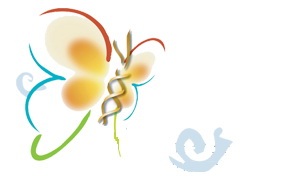 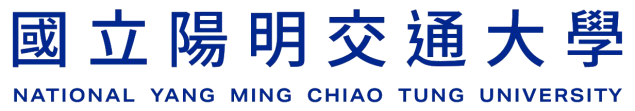 生物醫學資訊所門禁通行申請表(限非本校教職員工生使用)※本校教職員工生請登入校園入口網線上申請，悠遊卡內碼查詢，請持卡片洽所辦辦理。姓名卡號(臨時卡卡號或悠遊卡內碼，可於送所辦設定時再填寫)職稱身分證號碼所屬單位所屬實驗室門禁通行期間自　　年　　月　　日起
至　　年　　月　　日止(申請期限最長為自申請日起1年，超過需填寫續用單。)自　　年　　月　　日起
至　　年　　月　　日止(申請期限最長為自申請日起1年，超過需填寫續用單。)連絡電話O：M：申請事由指導教授或計畫主持人簽章注意事項：本所取得以上個人資料，目的在於辦理生醫資訊所門禁相關工作，依個人資料保護法及相關法令之規範使用資料，本人已瞭解並同意所方蒐集、處理或利用本人個人資料之目的及用途。本人已了解所使用之門禁卡不得轉借他人，使用時將依規定待門關妥後使得離開，以避免他人利用進出。門禁卡若遺失應立即通報所辦。注意事項：本所取得以上個人資料，目的在於辦理生醫資訊所門禁相關工作，依個人資料保護法及相關法令之規範使用資料，本人已瞭解並同意所方蒐集、處理或利用本人個人資料之目的及用途。本人已了解所使用之門禁卡不得轉借他人，使用時將依規定待門關妥後使得離開，以避免他人利用進出。門禁卡若遺失應立即通報所辦。注意事項：本所取得以上個人資料，目的在於辦理生醫資訊所門禁相關工作，依個人資料保護法及相關法令之規範使用資料，本人已瞭解並同意所方蒐集、處理或利用本人個人資料之目的及用途。本人已了解所使用之門禁卡不得轉借他人，使用時將依規定待門關妥後使得離開，以避免他人利用進出。門禁卡若遺失應立即通報所辦。注意事項：本所取得以上個人資料，目的在於辦理生醫資訊所門禁相關工作，依個人資料保護法及相關法令之規範使用資料，本人已瞭解並同意所方蒐集、處理或利用本人個人資料之目的及用途。本人已了解所使用之門禁卡不得轉借他人，使用時將依規定待門關妥後使得離開，以避免他人利用進出。門禁卡若遺失應立即通報所辦。(申請人簽名)申請區域申請區域管理單位管理委員簽核管理委員簽核公共區域(R316及R317學生助理研究室)公共區域(R316及R317學生助理研究室)所辦□同意□駁回公共區域(守仁三樓大門及側貨梯門)公共區域(守仁三樓大門及側貨梯門)所辦□同意□駁回私人區域(老師辦公室、設備室、機械房等)房間號碼：私人區域(老師辦公室、設備室、機械房等)房間號碼：各室所有人□同意□駁回以下由所方填寫以下由所方填寫以下由所方填寫以下由所方填寫以下由所方填寫門禁權限登錄日期　　年　　月　　日　　年　　月　　日門禁管理單位(所辦簽章）門禁管理單位(所辦簽章）